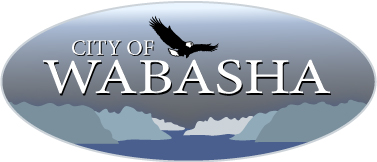 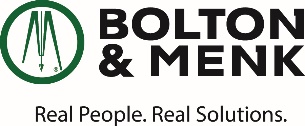 The following information will help the design team understand your business needs during construction and inform the phasing and staging plans.Property Address:______________________________________________________________Business Name: _______________________________________________________________Primary Contact Name: _________________________________________________________Business Address (if different than property address):____________________________________________________________________Phone Number:                                                                                                 _____________________Contact Email(s):                                                                                    __________________________                                                                                   __________________________Business Hours: Deliveries:  Please tell us about the deliveries you receive at your business including frequency, regular or irregular schedule, size of delivery truck, delivery location and any other pertinent information you think the city should know: ________________________________________                                                                                         									________________________    	                                                                                                 ____________________________Access Needs: Please tell us about the access needs for your property including regular and alternate customer entrances, access points for employees and deliveries, peak times for access, other access needs (second story apartments):                                                                      										________________________    	                                                                                                 ____________________________Other information you would like the city know:                                                                      										________________________    	                                                                                                 ____________________________If you prefer to fill out this form, please email a copy of completed form to Katy Gehler (Bolton & Menk, Inc) at Katy.Gehler@bolton-menk.com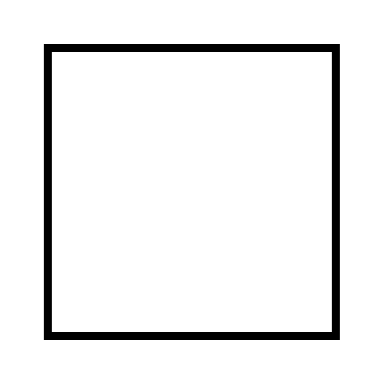 MondayTuesdayWednesdayThursdayFridaySaturdaySunday